ATHLETIC DEPARTMENT EMERGENCY ACTION PLAN: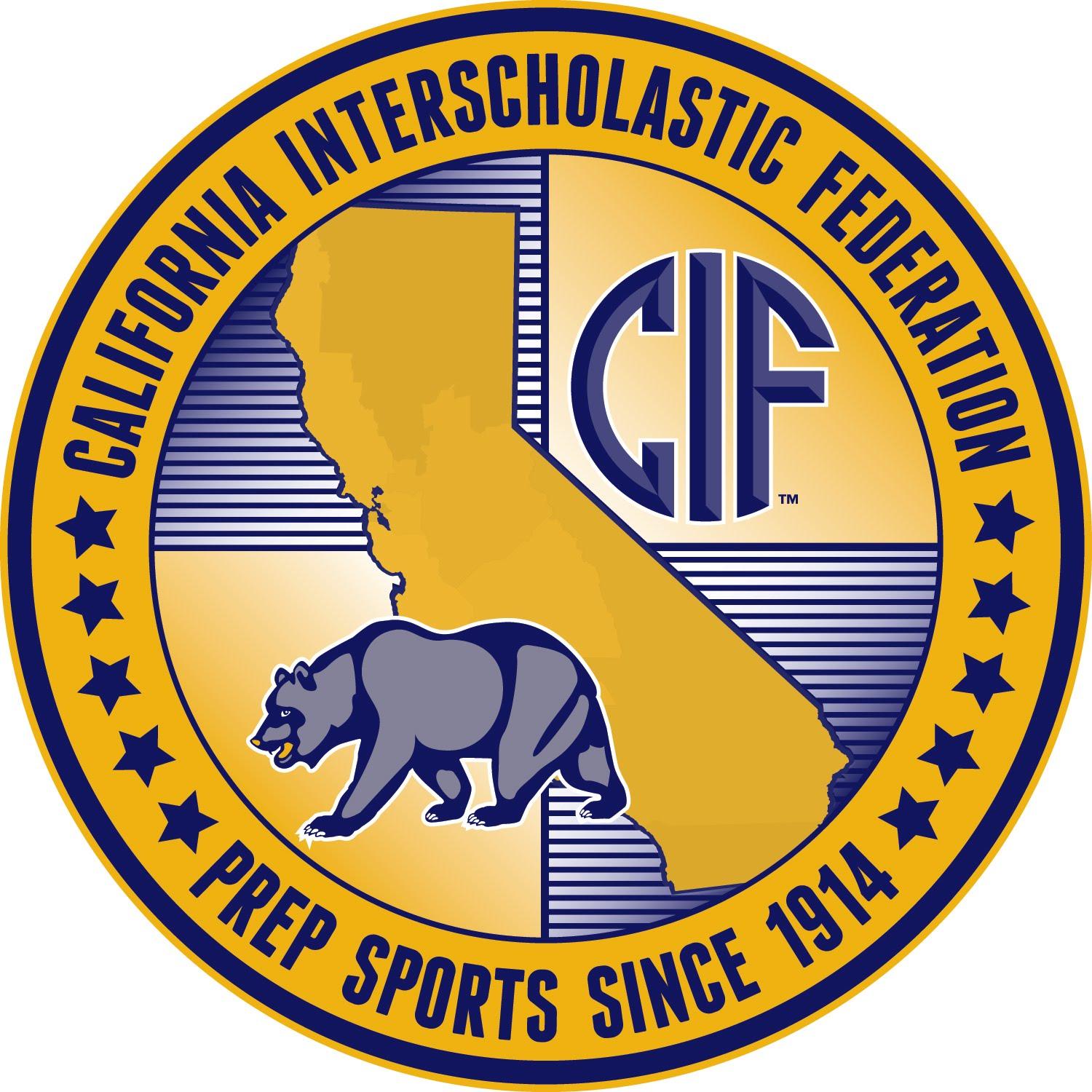 RESPONSE TEAMS    (For Board Approval 8/30/2023)Athletic Director/Coach Name: Mikayla Haywood	         School: Health Sciences High & Middle College								           Facility: Park De La Cruz Operation Center (Basketball Gym)			    Call 911 or your local EMS for all medical emergencies. If unresponsive and not breathing normally, begin CPR and get the AED.ATHLETIC DEPARTMENT EMERGENCY ACTION PLAN: RESPONSE TEAMS Athletic Director/Coach Name: Mikayla Haywood	         School: Health Sciences High & Middle College								           Facility: Cherokee Point Elementary (Field)			    Call 911 or your local EMS for all medical emergencies. If unresponsive and not breathing normally, begin CPR and get the AED.ATHLETIC DEPARTMENT EMERGENCY ACTION PLAN: RESPONSE TEAMS Athletic Director/Coach Name: Mikayla Haywood	         School: Health Sciences High & Middle College								           Facility: Hourglass Field (Miramar College)			    Call 911 or your local EMS for all medical emergencies. If unresponsive and not breathing normally, begin CPR and get the AED.ATHLETIC DEPARTMENT EMERGENCY ACTION PLAN: RESPONSE TEAMS Athletic Director/Coach Name: Mikayla Haywood	         School: Health Sciences High & Middle College								           Facility: Cuyamaca College (Soccer Field)			    Call 911 or your local EMS for all medical emergencies. If unresponsive and not breathing normally, begin CPR and get the AED.911 TEAM911 TEAM911 TEAMCPR/AED TEAMAED TEAMAED TEAMAED TEAMCALL 911. Explain emergency. Provide location.CALL 911. Explain emergency. Provide location.CALL 911. Explain emergency. Provide location.START CPR.GET THE AED KIT.GET THE AED KIT.GET THE AED KIT.Local EMS Number: 9111. Position person on his/her back.

2. Put one hand on top of the other in the middle of a person's chest. Keeping arms straight, push hard and fast, (100 compressions/minute.) Let chest completely recoil after each compression.

3. Take turns with other responders as needed.Nearest AED: Adjacent to the Gym, located in the Copley YMCAPractices:Varies Depending on Season and SportEvents:Athletic EMS Access Point: Main Entrance 43rd Ave.1. Position person on his/her back.

2. Put one hand on top of the other in the middle of a person's chest. Keeping arms straight, push hard and fast, (100 compressions/minute.) Let chest completely recoil after each compression.

3. Take turns with other responders as needed.Responder 1: Assigned by HSHMC Coach/StaffResponder 1: Assigned by HSHMC Coach/StaffResponder 1: Assigned by HSHMC Coach/StaffCross Streets: El Cajon Blvd. and 43rd1. Position person on his/her back.

2. Put one hand on top of the other in the middle of a person's chest. Keeping arms straight, push hard and fast, (100 compressions/minute.) Let chest completely recoil after each compression.

3. Take turns with other responders as needed.GET THE ATHLETIC TRAINER.GET THE ATHLETIC TRAINER.GET THE ATHLETIC TRAINER.Responder 1: HSHMC Coach/Staff Responder 1: HSHMC Coach/Staff Responder 1: HSHMC Coach/Staff 1. Position person on his/her back.

2. Put one hand on top of the other in the middle of a person's chest. Keeping arms straight, push hard and fast, (100 compressions/minute.) Let chest completely recoil after each compression.

3. Take turns with other responders as needed.Athletic Trainer: Mikayla HaywoodAthletic Trainer: Mikayla HaywoodAthletic Trainer: Mikayla HaywoodMEET AMBULANCE at EMS Access Point. Take to victim.MEET AMBULANCE at EMS Access Point. Take to victim.MEET AMBULANCE at EMS Access Point. Take to victim.Coach/Advisor: HSHMC StaffCell/Contact Method: (909) 543-8732Cell/Contact Method: (909) 543-8732Cell/Contact Method: (909) 543-8732EMS Access Point: Main EntrancePractices:Varies Depending on Season and SportEvents:Athletic Responder 1: Assigned by HSHMC Coach/StaffTypical location: HSHMC and Athletic Events. Typical location: HSHMC and Athletic Events. Typical location: HSHMC and Athletic Events. Cross Streets: El Cajon Blvd. and 43rdResponder 2: Assigned by HSHMC Coach/StaffResponder 1: Assigned by HSHMC Coach/StaffResponder 1: Assigned by HSHMC Coach/StaffResponder 1: Assigned by HSHMC Coach/StaffResponder 1:  Assigned by HSHMC Coach/StaffResponder 1:  Assigned by HSHMC Coach/StaffResponder 1:  Assigned by HSHMC Coach/StaffWHEN AED ARRIVES, TURN IT ON AND FOLLOW VOICE PROMPTS.*By law, all athletic coaches, paid and or volunteer, must be currently certified in CPR and First Aid and Concussion Awareness  as outlined in Section 5590- 5596 of Title V of the California Code of Regulations and Education Code Sections 35179.5 and 44919.  More information can be found at http://cifstate.org/  under the Health & Safety tab, in the Sports Medicine Handbook.*By law, all athletic coaches, paid and or volunteer, must be currently certified in CPR and First Aid and Concussion Awareness  as outlined in Section 5590- 5596 of Title V of the California Code of Regulations and Education Code Sections 35179.5 and 44919.  More information can be found at http://cifstate.org/  under the Health & Safety tab, in the Sports Medicine Handbook.*By law, all athletic coaches, paid and or volunteer, must be currently certified in CPR and First Aid and Concussion Awareness  as outlined in Section 5590- 5596 of Title V of the California Code of Regulations and Education Code Sections 35179.5 and 44919.  More information can be found at http://cifstate.org/  under the Health & Safety tab, in the Sports Medicine Handbook.CALL CONTACTS. Provide location and victim's name.CALL CONTACTS. Provide location and victim's name.CALL CONTACTS. Provide location and victim's name.1. Remove clothing from chest.
2. Attach electrode pads as directed by voice prompts.
3. Stand clear while AED analyzes heart rhythm.
4. Keep area clear if AED advises a shock.
5. Follow device prompts for further action.
6. After EMS takes over, give AED to Athletic Director for data download.*By law, all athletic coaches, paid and or volunteer, must be currently certified in CPR and First Aid and Concussion Awareness  as outlined in Section 5590- 5596 of Title V of the California Code of Regulations and Education Code Sections 35179.5 and 44919.  More information can be found at http://cifstate.org/  under the Health & Safety tab, in the Sports Medicine Handbook.*By law, all athletic coaches, paid and or volunteer, must be currently certified in CPR and First Aid and Concussion Awareness  as outlined in Section 5590- 5596 of Title V of the California Code of Regulations and Education Code Sections 35179.5 and 44919.  More information can be found at http://cifstate.org/  under the Health & Safety tab, in the Sports Medicine Handbook.*By law, all athletic coaches, paid and or volunteer, must be currently certified in CPR and First Aid and Concussion Awareness  as outlined in Section 5590- 5596 of Title V of the California Code of Regulations and Education Code Sections 35179.5 and 44919.  More information can be found at http://cifstate.org/  under the Health & Safety tab, in the Sports Medicine Handbook.Athletic Trainer: Mikayla HaywoodAthletic Trainer: Mikayla HaywoodCell: (909) 543-87321. Remove clothing from chest.
2. Attach electrode pads as directed by voice prompts.
3. Stand clear while AED analyzes heart rhythm.
4. Keep area clear if AED advises a shock.
5. Follow device prompts for further action.
6. After EMS takes over, give AED to Athletic Director for data download.*By law, all athletic coaches, paid and or volunteer, must be currently certified in CPR and First Aid and Concussion Awareness  as outlined in Section 5590- 5596 of Title V of the California Code of Regulations and Education Code Sections 35179.5 and 44919.  More information can be found at http://cifstate.org/  under the Health & Safety tab, in the Sports Medicine Handbook.*By law, all athletic coaches, paid and or volunteer, must be currently certified in CPR and First Aid and Concussion Awareness  as outlined in Section 5590- 5596 of Title V of the California Code of Regulations and Education Code Sections 35179.5 and 44919.  More information can be found at http://cifstate.org/  under the Health & Safety tab, in the Sports Medicine Handbook.*By law, all athletic coaches, paid and or volunteer, must be currently certified in CPR and First Aid and Concussion Awareness  as outlined in Section 5590- 5596 of Title V of the California Code of Regulations and Education Code Sections 35179.5 and 44919.  More information can be found at http://cifstate.org/  under the Health & Safety tab, in the Sports Medicine Handbook.Athletic Director: Mikayla HaywoodAthletic Director: Mikayla HaywoodCell: (909) 543-87321. Remove clothing from chest.
2. Attach electrode pads as directed by voice prompts.
3. Stand clear while AED analyzes heart rhythm.
4. Keep area clear if AED advises a shock.
5. Follow device prompts for further action.
6. After EMS takes over, give AED to Athletic Director for data download.*By law, all athletic coaches, paid and or volunteer, must be currently certified in CPR and First Aid and Concussion Awareness  as outlined in Section 5590- 5596 of Title V of the California Code of Regulations and Education Code Sections 35179.5 and 44919.  More information can be found at http://cifstate.org/  under the Health & Safety tab, in the Sports Medicine Handbook.*By law, all athletic coaches, paid and or volunteer, must be currently certified in CPR and First Aid and Concussion Awareness  as outlined in Section 5590- 5596 of Title V of the California Code of Regulations and Education Code Sections 35179.5 and 44919.  More information can be found at http://cifstate.org/  under the Health & Safety tab, in the Sports Medicine Handbook.*By law, all athletic coaches, paid and or volunteer, must be currently certified in CPR and First Aid and Concussion Awareness  as outlined in Section 5590- 5596 of Title V of the California Code of Regulations and Education Code Sections 35179.5 and 44919.  More information can be found at http://cifstate.org/  under the Health & Safety tab, in the Sports Medicine Handbook.Principal: Dr. Dominique SmithPrincipal: Dr. Dominique SmithCell: (619) 933-06101. Remove clothing from chest.
2. Attach electrode pads as directed by voice prompts.
3. Stand clear while AED analyzes heart rhythm.
4. Keep area clear if AED advises a shock.
5. Follow device prompts for further action.
6. After EMS takes over, give AED to Athletic Director for data download.*By law, all athletic coaches, paid and or volunteer, must be currently certified in CPR and First Aid and Concussion Awareness  as outlined in Section 5590- 5596 of Title V of the California Code of Regulations and Education Code Sections 35179.5 and 44919.  More information can be found at http://cifstate.org/  under the Health & Safety tab, in the Sports Medicine Handbook.*By law, all athletic coaches, paid and or volunteer, must be currently certified in CPR and First Aid and Concussion Awareness  as outlined in Section 5590- 5596 of Title V of the California Code of Regulations and Education Code Sections 35179.5 and 44919.  More information can be found at http://cifstate.org/  under the Health & Safety tab, in the Sports Medicine Handbook.*By law, all athletic coaches, paid and or volunteer, must be currently certified in CPR and First Aid and Concussion Awareness  as outlined in Section 5590- 5596 of Title V of the California Code of Regulations and Education Code Sections 35179.5 and 44919.  More information can be found at http://cifstate.org/  under the Health & Safety tab, in the Sports Medicine Handbook.1. Remove clothing from chest.
2. Attach electrode pads as directed by voice prompts.
3. Stand clear while AED analyzes heart rhythm.
4. Keep area clear if AED advises a shock.
5. Follow device prompts for further action.
6. After EMS takes over, give AED to Athletic Director for data download.*By law, all athletic coaches, paid and or volunteer, must be currently certified in CPR and First Aid and Concussion Awareness  as outlined in Section 5590- 5596 of Title V of the California Code of Regulations and Education Code Sections 35179.5 and 44919.  More information can be found at http://cifstate.org/  under the Health & Safety tab, in the Sports Medicine Handbook.*By law, all athletic coaches, paid and or volunteer, must be currently certified in CPR and First Aid and Concussion Awareness  as outlined in Section 5590- 5596 of Title V of the California Code of Regulations and Education Code Sections 35179.5 and 44919.  More information can be found at http://cifstate.org/  under the Health & Safety tab, in the Sports Medicine Handbook.*By law, all athletic coaches, paid and or volunteer, must be currently certified in CPR and First Aid and Concussion Awareness  as outlined in Section 5590- 5596 of Title V of the California Code of Regulations and Education Code Sections 35179.5 and 44919.  More information can be found at http://cifstate.org/  under the Health & Safety tab, in the Sports Medicine Handbook.911 TEAM911 TEAM911 TEAMCPR/AED TEAMAED TEAMAED TEAMAED TEAMCALL 911. Explain emergency. Provide location.CALL 911. Explain emergency. Provide location.CALL 911. Explain emergency. Provide location.START CPR.GET THE AED KIT.GET THE AED KIT.GET THE AED KIT.Local EMS Number: 9111. Position person on his/her back.

2. Put one hand on top of the other in the middle of a person's chest. Keeping arms straight, push hard and fast, (100 compressions/minute.) Let chest completely recoil after each compression.

3. Take turns with other responders as needed.Nearest AED: Not AvailablePractices:Varies Depending on Season and SportEvents:Athletic EMS Access Point: Main Entrance 38th Street1. Position person on his/her back.

2. Put one hand on top of the other in the middle of a person's chest. Keeping arms straight, push hard and fast, (100 compressions/minute.) Let chest completely recoil after each compression.

3. Take turns with other responders as needed.Responder 1: Assigned by HSHMC Coach/StaffResponder 1: Assigned by HSHMC Coach/StaffResponder 1: Assigned by HSHMC Coach/StaffCross Streets: Wightman Street and 38th Street1. Position person on his/her back.

2. Put one hand on top of the other in the middle of a person's chest. Keeping arms straight, push hard and fast, (100 compressions/minute.) Let chest completely recoil after each compression.

3. Take turns with other responders as needed.GET THE ATHLETIC TRAINER.GET THE ATHLETIC TRAINER.GET THE ATHLETIC TRAINER.Responder 1: HSHMC Coach/Staff Responder 1: HSHMC Coach/Staff Responder 1: HSHMC Coach/Staff 1. Position person on his/her back.

2. Put one hand on top of the other in the middle of a person's chest. Keeping arms straight, push hard and fast, (100 compressions/minute.) Let chest completely recoil after each compression.

3. Take turns with other responders as needed.Athletic Trainer: Mikayla HaywoodAthletic Trainer: Mikayla HaywoodAthletic Trainer: Mikayla HaywoodMEET AMBULANCE at EMS Access Point. Take to victim.MEET AMBULANCE at EMS Access Point. Take to victim.MEET AMBULANCE at EMS Access Point. Take to victim.Coach/Advisor: HSHMC StaffCell/Contact Method: (909) 543-8732Cell/Contact Method: (909) 543-8732Cell/Contact Method: (909) 543-8732EMS Access Point: Main Entrance 38th StreetPractices:Varies Depending on Season and SportEvents:Athletic Responder 1: Assigned by HSHMC Coach/StaffTypical location: HSHMC and Athletic EventsTypical location: HSHMC and Athletic EventsTypical location: HSHMC and Athletic EventsCross Streets:  Wightman Street and 38th StreetResponder 2: Assigned by HSHMC Coach/StaffResponder 1: Assigned by HSHMC Coach/StaffResponder 1: Assigned by HSHMC Coach/StaffResponder 1: Assigned by HSHMC Coach/StaffResponder 1: Assigned by HSHMC Coach/StaffResponder 1: Assigned by HSHMC Coach/StaffResponder 1: Assigned by HSHMC Coach/StaffWHEN AED ARRIVES, TURN IT ON AND FOLLOW VOICE PROMPTS.*By law, all athletic coaches, paid and or volunteer, must be currently certified in CPR and First Aid and Concussion Awareness  as outlined in Section 5590- 5596 of Title V of the California Code of Regulations and Education Code Sections 35179.5 and 44919.  More information can be found at http://cifstate.org/  under the Health & Safety tab, in the Sports Medicine Handbook.*By law, all athletic coaches, paid and or volunteer, must be currently certified in CPR and First Aid and Concussion Awareness  as outlined in Section 5590- 5596 of Title V of the California Code of Regulations and Education Code Sections 35179.5 and 44919.  More information can be found at http://cifstate.org/  under the Health & Safety tab, in the Sports Medicine Handbook.*By law, all athletic coaches, paid and or volunteer, must be currently certified in CPR and First Aid and Concussion Awareness  as outlined in Section 5590- 5596 of Title V of the California Code of Regulations and Education Code Sections 35179.5 and 44919.  More information can be found at http://cifstate.org/  under the Health & Safety tab, in the Sports Medicine Handbook.CALL CONTACTS. Provide location and victim's name.CALL CONTACTS. Provide location and victim's name.CALL CONTACTS. Provide location and victim's name.1. Remove clothing from chest.
2. Attach electrode pads as directed by voice prompts.
3. Stand clear while AED analyzes heart rhythm.
4. Keep area clear if AED advises a shock.
5. Follow device prompts for further action.
6. After EMS takes over, give AED to Athletic Director for data download.*By law, all athletic coaches, paid and or volunteer, must be currently certified in CPR and First Aid and Concussion Awareness  as outlined in Section 5590- 5596 of Title V of the California Code of Regulations and Education Code Sections 35179.5 and 44919.  More information can be found at http://cifstate.org/  under the Health & Safety tab, in the Sports Medicine Handbook.*By law, all athletic coaches, paid and or volunteer, must be currently certified in CPR and First Aid and Concussion Awareness  as outlined in Section 5590- 5596 of Title V of the California Code of Regulations and Education Code Sections 35179.5 and 44919.  More information can be found at http://cifstate.org/  under the Health & Safety tab, in the Sports Medicine Handbook.*By law, all athletic coaches, paid and or volunteer, must be currently certified in CPR and First Aid and Concussion Awareness  as outlined in Section 5590- 5596 of Title V of the California Code of Regulations and Education Code Sections 35179.5 and 44919.  More information can be found at http://cifstate.org/  under the Health & Safety tab, in the Sports Medicine Handbook.Athletic Trainer: Mikayla HaywoodAthletic Trainer: Mikayla HaywoodCell: (909) 543-87321. Remove clothing from chest.
2. Attach electrode pads as directed by voice prompts.
3. Stand clear while AED analyzes heart rhythm.
4. Keep area clear if AED advises a shock.
5. Follow device prompts for further action.
6. After EMS takes over, give AED to Athletic Director for data download.*By law, all athletic coaches, paid and or volunteer, must be currently certified in CPR and First Aid and Concussion Awareness  as outlined in Section 5590- 5596 of Title V of the California Code of Regulations and Education Code Sections 35179.5 and 44919.  More information can be found at http://cifstate.org/  under the Health & Safety tab, in the Sports Medicine Handbook.*By law, all athletic coaches, paid and or volunteer, must be currently certified in CPR and First Aid and Concussion Awareness  as outlined in Section 5590- 5596 of Title V of the California Code of Regulations and Education Code Sections 35179.5 and 44919.  More information can be found at http://cifstate.org/  under the Health & Safety tab, in the Sports Medicine Handbook.*By law, all athletic coaches, paid and or volunteer, must be currently certified in CPR and First Aid and Concussion Awareness  as outlined in Section 5590- 5596 of Title V of the California Code of Regulations and Education Code Sections 35179.5 and 44919.  More information can be found at http://cifstate.org/  under the Health & Safety tab, in the Sports Medicine Handbook.Athletic Director: Mikayla HaywoodAthletic Director: Mikayla HaywoodCell: (909) 543-87321. Remove clothing from chest.
2. Attach electrode pads as directed by voice prompts.
3. Stand clear while AED analyzes heart rhythm.
4. Keep area clear if AED advises a shock.
5. Follow device prompts for further action.
6. After EMS takes over, give AED to Athletic Director for data download.*By law, all athletic coaches, paid and or volunteer, must be currently certified in CPR and First Aid and Concussion Awareness  as outlined in Section 5590- 5596 of Title V of the California Code of Regulations and Education Code Sections 35179.5 and 44919.  More information can be found at http://cifstate.org/  under the Health & Safety tab, in the Sports Medicine Handbook.*By law, all athletic coaches, paid and or volunteer, must be currently certified in CPR and First Aid and Concussion Awareness  as outlined in Section 5590- 5596 of Title V of the California Code of Regulations and Education Code Sections 35179.5 and 44919.  More information can be found at http://cifstate.org/  under the Health & Safety tab, in the Sports Medicine Handbook.*By law, all athletic coaches, paid and or volunteer, must be currently certified in CPR and First Aid and Concussion Awareness  as outlined in Section 5590- 5596 of Title V of the California Code of Regulations and Education Code Sections 35179.5 and 44919.  More information can be found at http://cifstate.org/  under the Health & Safety tab, in the Sports Medicine Handbook.Principal:  Dr. Dominique SmithPrincipal:  Dr. Dominique SmithCell: (619) 933-06101. Remove clothing from chest.
2. Attach electrode pads as directed by voice prompts.
3. Stand clear while AED analyzes heart rhythm.
4. Keep area clear if AED advises a shock.
5. Follow device prompts for further action.
6. After EMS takes over, give AED to Athletic Director for data download.*By law, all athletic coaches, paid and or volunteer, must be currently certified in CPR and First Aid and Concussion Awareness  as outlined in Section 5590- 5596 of Title V of the California Code of Regulations and Education Code Sections 35179.5 and 44919.  More information can be found at http://cifstate.org/  under the Health & Safety tab, in the Sports Medicine Handbook.*By law, all athletic coaches, paid and or volunteer, must be currently certified in CPR and First Aid and Concussion Awareness  as outlined in Section 5590- 5596 of Title V of the California Code of Regulations and Education Code Sections 35179.5 and 44919.  More information can be found at http://cifstate.org/  under the Health & Safety tab, in the Sports Medicine Handbook.*By law, all athletic coaches, paid and or volunteer, must be currently certified in CPR and First Aid and Concussion Awareness  as outlined in Section 5590- 5596 of Title V of the California Code of Regulations and Education Code Sections 35179.5 and 44919.  More information can be found at http://cifstate.org/  under the Health & Safety tab, in the Sports Medicine Handbook.1. Remove clothing from chest.
2. Attach electrode pads as directed by voice prompts.
3. Stand clear while AED analyzes heart rhythm.
4. Keep area clear if AED advises a shock.
5. Follow device prompts for further action.
6. After EMS takes over, give AED to Athletic Director for data download.*By law, all athletic coaches, paid and or volunteer, must be currently certified in CPR and First Aid and Concussion Awareness  as outlined in Section 5590- 5596 of Title V of the California Code of Regulations and Education Code Sections 35179.5 and 44919.  More information can be found at http://cifstate.org/  under the Health & Safety tab, in the Sports Medicine Handbook.*By law, all athletic coaches, paid and or volunteer, must be currently certified in CPR and First Aid and Concussion Awareness  as outlined in Section 5590- 5596 of Title V of the California Code of Regulations and Education Code Sections 35179.5 and 44919.  More information can be found at http://cifstate.org/  under the Health & Safety tab, in the Sports Medicine Handbook.*By law, all athletic coaches, paid and or volunteer, must be currently certified in CPR and First Aid and Concussion Awareness  as outlined in Section 5590- 5596 of Title V of the California Code of Regulations and Education Code Sections 35179.5 and 44919.  More information can be found at http://cifstate.org/  under the Health & Safety tab, in the Sports Medicine Handbook.911 TEAM911 TEAM911 TEAMCPR/AED TEAMAED TEAMAED TEAMAED TEAMCALL 911. Explain emergency. Provide location.CALL 911. Explain emergency. Provide location.CALL 911. Explain emergency. Provide location.START CPR.GET THE AED KIT.GET THE AED KIT.GET THE AED KIT.Local EMS Number: 9111. Position person on his/her back.

2. Put one hand on top of the other in the middle of a person's chest. Keeping arms straight, push hard and fast, (100 compressions/minute.) Let chest completely recoil after each compression.

3. Take turns with other responders as needed.Nearest AED:  Building J1 Fieldhouse Practices:Varies Depending on Season and SportEvents:Athletic EMS Access Point: Main Entrance Building J1 Cul De Sac  1. Position person on his/her back.

2. Put one hand on top of the other in the middle of a person's chest. Keeping arms straight, push hard and fast, (100 compressions/minute.) Let chest completely recoil after each compression.

3. Take turns with other responders as needed.Responder 1: Assigned by HSHMC Coach/StaffResponder 1: Assigned by HSHMC Coach/StaffResponder 1: Assigned by HSHMC Coach/StaffCross Streets: Black Mountain Rd and Miramar College Driveway1. Position person on his/her back.

2. Put one hand on top of the other in the middle of a person's chest. Keeping arms straight, push hard and fast, (100 compressions/minute.) Let chest completely recoil after each compression.

3. Take turns with other responders as needed.GET THE ATHLETIC TRAINER.GET THE ATHLETIC TRAINER.GET THE ATHLETIC TRAINER.Responder 1: HSHMC Coach/Staff Responder 1: HSHMC Coach/Staff Responder 1: HSHMC Coach/Staff 1. Position person on his/her back.

2. Put one hand on top of the other in the middle of a person's chest. Keeping arms straight, push hard and fast, (100 compressions/minute.) Let chest completely recoil after each compression.

3. Take turns with other responders as needed.Athletic Trainer: Mikayla HaywoodAthletic Trainer: Mikayla HaywoodAthletic Trainer: Mikayla HaywoodMEET AMBULANCE at EMS Access Point. Take to victim.MEET AMBULANCE at EMS Access Point. Take to victim.MEET AMBULANCE at EMS Access Point. Take to victim.Coach/Advisor: HSHMC StaffCell/Contact Method: (909) 543-8732Cell/Contact Method: (909) 543-8732Cell/Contact Method: (909) 543-8732EMS Access Point: Main Entrance Building J1 Cul De Sac  Practices:Varies Depending on Season and SportEvents:AthleticResponder 1: Assigned by HSHMC Coach/StaffTypical location: HSHMC and Athletic EventsTypical location: HSHMC and Athletic EventsTypical location: HSHMC and Athletic EventsCross Streets:  Black Mountain Rd and Miramar College DrivewayResponder 2: Assigned by HSHMC Coach/StaffResponder 1: Assigned by HSHMC Coach/StaffResponder 1: Assigned by HSHMC Coach/StaffResponder 1: Assigned by HSHMC Coach/StaffResponder 1: Assigned by HSHMC Coach/StaffResponder 1: Assigned by HSHMC Coach/StaffResponder 1: Assigned by HSHMC Coach/StaffWHEN AED ARRIVES, TURN IT ON AND FOLLOW VOICE PROMPTS.*By law, all athletic coaches, paid and or volunteer, must be currently certified in CPR and First Aid and Concussion Awareness  as outlined in Section 5590- 5596 of Title V of the California Code of Regulations and Education Code Sections 35179.5 and 44919.  More information can be found at http://cifstate.org/  under the Health & Safety tab, in the Sports Medicine Handbook.*By law, all athletic coaches, paid and or volunteer, must be currently certified in CPR and First Aid and Concussion Awareness  as outlined in Section 5590- 5596 of Title V of the California Code of Regulations and Education Code Sections 35179.5 and 44919.  More information can be found at http://cifstate.org/  under the Health & Safety tab, in the Sports Medicine Handbook.*By law, all athletic coaches, paid and or volunteer, must be currently certified in CPR and First Aid and Concussion Awareness  as outlined in Section 5590- 5596 of Title V of the California Code of Regulations and Education Code Sections 35179.5 and 44919.  More information can be found at http://cifstate.org/  under the Health & Safety tab, in the Sports Medicine Handbook.CALL CONTACTS. Provide location and victim's name.CALL CONTACTS. Provide location and victim's name.CALL CONTACTS. Provide location and victim's name.1. Remove clothing from chest.
2. Attach electrode pads as directed by voice prompts.
3. Stand clear while AED analyzes heart rhythm.
4. Keep area clear if AED advises a shock.
5. Follow device prompts for further action.
6. After EMS takes over, give AED to Athletic Director for data download.*By law, all athletic coaches, paid and or volunteer, must be currently certified in CPR and First Aid and Concussion Awareness  as outlined in Section 5590- 5596 of Title V of the California Code of Regulations and Education Code Sections 35179.5 and 44919.  More information can be found at http://cifstate.org/  under the Health & Safety tab, in the Sports Medicine Handbook.*By law, all athletic coaches, paid and or volunteer, must be currently certified in CPR and First Aid and Concussion Awareness  as outlined in Section 5590- 5596 of Title V of the California Code of Regulations and Education Code Sections 35179.5 and 44919.  More information can be found at http://cifstate.org/  under the Health & Safety tab, in the Sports Medicine Handbook.*By law, all athletic coaches, paid and or volunteer, must be currently certified in CPR and First Aid and Concussion Awareness  as outlined in Section 5590- 5596 of Title V of the California Code of Regulations and Education Code Sections 35179.5 and 44919.  More information can be found at http://cifstate.org/  under the Health & Safety tab, in the Sports Medicine Handbook.Athletic Trainer: Mikayla HaywoodAthletic Trainer: Mikayla HaywoodCell: (909) 543-87321. Remove clothing from chest.
2. Attach electrode pads as directed by voice prompts.
3. Stand clear while AED analyzes heart rhythm.
4. Keep area clear if AED advises a shock.
5. Follow device prompts for further action.
6. After EMS takes over, give AED to Athletic Director for data download.*By law, all athletic coaches, paid and or volunteer, must be currently certified in CPR and First Aid and Concussion Awareness  as outlined in Section 5590- 5596 of Title V of the California Code of Regulations and Education Code Sections 35179.5 and 44919.  More information can be found at http://cifstate.org/  under the Health & Safety tab, in the Sports Medicine Handbook.*By law, all athletic coaches, paid and or volunteer, must be currently certified in CPR and First Aid and Concussion Awareness  as outlined in Section 5590- 5596 of Title V of the California Code of Regulations and Education Code Sections 35179.5 and 44919.  More information can be found at http://cifstate.org/  under the Health & Safety tab, in the Sports Medicine Handbook.*By law, all athletic coaches, paid and or volunteer, must be currently certified in CPR and First Aid and Concussion Awareness  as outlined in Section 5590- 5596 of Title V of the California Code of Regulations and Education Code Sections 35179.5 and 44919.  More information can be found at http://cifstate.org/  under the Health & Safety tab, in the Sports Medicine Handbook.Athletic Director: Mikayla HaywoodAthletic Director: Mikayla HaywoodCell: (909) 543-87321. Remove clothing from chest.
2. Attach electrode pads as directed by voice prompts.
3. Stand clear while AED analyzes heart rhythm.
4. Keep area clear if AED advises a shock.
5. Follow device prompts for further action.
6. After EMS takes over, give AED to Athletic Director for data download.*By law, all athletic coaches, paid and or volunteer, must be currently certified in CPR and First Aid and Concussion Awareness  as outlined in Section 5590- 5596 of Title V of the California Code of Regulations and Education Code Sections 35179.5 and 44919.  More information can be found at http://cifstate.org/  under the Health & Safety tab, in the Sports Medicine Handbook.*By law, all athletic coaches, paid and or volunteer, must be currently certified in CPR and First Aid and Concussion Awareness  as outlined in Section 5590- 5596 of Title V of the California Code of Regulations and Education Code Sections 35179.5 and 44919.  More information can be found at http://cifstate.org/  under the Health & Safety tab, in the Sports Medicine Handbook.*By law, all athletic coaches, paid and or volunteer, must be currently certified in CPR and First Aid and Concussion Awareness  as outlined in Section 5590- 5596 of Title V of the California Code of Regulations and Education Code Sections 35179.5 and 44919.  More information can be found at http://cifstate.org/  under the Health & Safety tab, in the Sports Medicine Handbook.Principal: Dr. Dominique SmithPrincipal: Dr. Dominique SmithCell: (619) 933-06101. Remove clothing from chest.
2. Attach electrode pads as directed by voice prompts.
3. Stand clear while AED analyzes heart rhythm.
4. Keep area clear if AED advises a shock.
5. Follow device prompts for further action.
6. After EMS takes over, give AED to Athletic Director for data download.*By law, all athletic coaches, paid and or volunteer, must be currently certified in CPR and First Aid and Concussion Awareness  as outlined in Section 5590- 5596 of Title V of the California Code of Regulations and Education Code Sections 35179.5 and 44919.  More information can be found at http://cifstate.org/  under the Health & Safety tab, in the Sports Medicine Handbook.*By law, all athletic coaches, paid and or volunteer, must be currently certified in CPR and First Aid and Concussion Awareness  as outlined in Section 5590- 5596 of Title V of the California Code of Regulations and Education Code Sections 35179.5 and 44919.  More information can be found at http://cifstate.org/  under the Health & Safety tab, in the Sports Medicine Handbook.*By law, all athletic coaches, paid and or volunteer, must be currently certified in CPR and First Aid and Concussion Awareness  as outlined in Section 5590- 5596 of Title V of the California Code of Regulations and Education Code Sections 35179.5 and 44919.  More information can be found at http://cifstate.org/  under the Health & Safety tab, in the Sports Medicine Handbook.1. Remove clothing from chest.
2. Attach electrode pads as directed by voice prompts.
3. Stand clear while AED analyzes heart rhythm.
4. Keep area clear if AED advises a shock.
5. Follow device prompts for further action.
6. After EMS takes over, give AED to Athletic Director for data download.*By law, all athletic coaches, paid and or volunteer, must be currently certified in CPR and First Aid and Concussion Awareness  as outlined in Section 5590- 5596 of Title V of the California Code of Regulations and Education Code Sections 35179.5 and 44919.  More information can be found at http://cifstate.org/  under the Health & Safety tab, in the Sports Medicine Handbook.*By law, all athletic coaches, paid and or volunteer, must be currently certified in CPR and First Aid and Concussion Awareness  as outlined in Section 5590- 5596 of Title V of the California Code of Regulations and Education Code Sections 35179.5 and 44919.  More information can be found at http://cifstate.org/  under the Health & Safety tab, in the Sports Medicine Handbook.*By law, all athletic coaches, paid and or volunteer, must be currently certified in CPR and First Aid and Concussion Awareness  as outlined in Section 5590- 5596 of Title V of the California Code of Regulations and Education Code Sections 35179.5 and 44919.  More information can be found at http://cifstate.org/  under the Health & Safety tab, in the Sports Medicine Handbook.911 TEAM911 TEAM911 TEAMCPR/AED TEAMAED TEAMAED TEAMAED TEAMCALL 911. Explain emergency. Provide location.CALL 911. Explain emergency. Provide location.CALL 911. Explain emergency. Provide location.START CPR.GET THE AED KIT.GET THE AED KIT.GET THE AED KIT.Local EMS Number: 9111. Position person on his/her back.

2. Put one hand on top of the other in the middle of a person's chest. Keeping arms straight, push hard and fast, (100 compressions/minute.) Let chest completely recoil after each compression.

3. Take turns with other responders as needed.Nearest AED: Not AvailablePractices:Varies Depending on Season and SportEvents:Athletic EMS Access Point: Cuyamaca College Drive West and Cuyamaca College Drive East1. Position person on his/her back.

2. Put one hand on top of the other in the middle of a person's chest. Keeping arms straight, push hard and fast, (100 compressions/minute.) Let chest completely recoil after each compression.

3. Take turns with other responders as needed.Responder 1: Assigned by HSHMC Coach/StaffResponder 1: Assigned by HSHMC Coach/StaffResponder 1: Assigned by HSHMC Coach/StaffCross Streets: Rancho San Diego Pkwy and Cuyamaca College Drive1. Position person on his/her back.

2. Put one hand on top of the other in the middle of a person's chest. Keeping arms straight, push hard and fast, (100 compressions/minute.) Let chest completely recoil after each compression.

3. Take turns with other responders as needed.GET THE ATHLETIC TRAINER.GET THE ATHLETIC TRAINER.GET THE ATHLETIC TRAINER.Responder 1: HSHMC Coach/Staff Responder 1: HSHMC Coach/Staff Responder 1: HSHMC Coach/Staff 1. Position person on his/her back.

2. Put one hand on top of the other in the middle of a person's chest. Keeping arms straight, push hard and fast, (100 compressions/minute.) Let chest completely recoil after each compression.

3. Take turns with other responders as needed.Athletic Trainer: Mikayla HaywoodAthletic Trainer: Mikayla HaywoodAthletic Trainer: Mikayla HaywoodMEET AMBULANCE at EMS Access Point. Take to victim.MEET AMBULANCE at EMS Access Point. Take to victim.MEET AMBULANCE at EMS Access Point. Take to victim.Coach/Advisor: HSHMC StaffCell/Contact Method: (909) 543-8732Cell/Contact Method: (909) 543-8732Cell/Contact Method: (909) 543-8732EMS Access Point:Practices:Varies Depending on Season and SportEvents:AthleticResponder 1: Assigned by HSHMC Coach/StaffTypical location: HSHMC and Athletic EventsTypical location: HSHMC and Athletic EventsTypical location: HSHMC and Athletic EventsCross Streets: Rancho San Diego Pkwy and Cuyamaca College DriveResponder 2: Assigned by HSHMC Coach/StaffResponder 1: Assigned by HSHMC Coach/StaffResponder 1: Assigned by HSHMC Coach/StaffResponder 1: Assigned by HSHMC Coach/StaffResponder 1: Assigned by HSHMC Coach/StaffResponder 1: Assigned by HSHMC Coach/StaffResponder 1: Assigned by HSHMC Coach/StaffWHEN AED ARRIVES, TURN IT ON AND FOLLOW VOICE PROMPTS.*By law, all athletic coaches, paid and or volunteer, must be currently certified in CPR and First Aid and Concussion Awareness  as outlined in Section 5590- 5596 of Title V of the California Code of Regulations and Education Code Sections 35179.5 and 44919.  More information can be found at http://cifstate.org/  under the Health & Safety tab, in the Sports Medicine Handbook.*By law, all athletic coaches, paid and or volunteer, must be currently certified in CPR and First Aid and Concussion Awareness  as outlined in Section 5590- 5596 of Title V of the California Code of Regulations and Education Code Sections 35179.5 and 44919.  More information can be found at http://cifstate.org/  under the Health & Safety tab, in the Sports Medicine Handbook.*By law, all athletic coaches, paid and or volunteer, must be currently certified in CPR and First Aid and Concussion Awareness  as outlined in Section 5590- 5596 of Title V of the California Code of Regulations and Education Code Sections 35179.5 and 44919.  More information can be found at http://cifstate.org/  under the Health & Safety tab, in the Sports Medicine Handbook.CALL CONTACTS. Provide location and victim's name.CALL CONTACTS. Provide location and victim's name.CALL CONTACTS. Provide location and victim's name.1. Remove clothing from chest.
2. Attach electrode pads as directed by voice prompts.
3. Stand clear while AED analyzes heart rhythm.
4. Keep area clear if AED advises a shock.
5. Follow device prompts for further action.
6. After EMS takes over, give AED to Athletic Director for data download.*By law, all athletic coaches, paid and or volunteer, must be currently certified in CPR and First Aid and Concussion Awareness  as outlined in Section 5590- 5596 of Title V of the California Code of Regulations and Education Code Sections 35179.5 and 44919.  More information can be found at http://cifstate.org/  under the Health & Safety tab, in the Sports Medicine Handbook.*By law, all athletic coaches, paid and or volunteer, must be currently certified in CPR and First Aid and Concussion Awareness  as outlined in Section 5590- 5596 of Title V of the California Code of Regulations and Education Code Sections 35179.5 and 44919.  More information can be found at http://cifstate.org/  under the Health & Safety tab, in the Sports Medicine Handbook.*By law, all athletic coaches, paid and or volunteer, must be currently certified in CPR and First Aid and Concussion Awareness  as outlined in Section 5590- 5596 of Title V of the California Code of Regulations and Education Code Sections 35179.5 and 44919.  More information can be found at http://cifstate.org/  under the Health & Safety tab, in the Sports Medicine Handbook.Athletic Trainer: Mikayla HaywoodAthletic Trainer: Mikayla HaywoodCell: (909) 543-87321. Remove clothing from chest.
2. Attach electrode pads as directed by voice prompts.
3. Stand clear while AED analyzes heart rhythm.
4. Keep area clear if AED advises a shock.
5. Follow device prompts for further action.
6. After EMS takes over, give AED to Athletic Director for data download.*By law, all athletic coaches, paid and or volunteer, must be currently certified in CPR and First Aid and Concussion Awareness  as outlined in Section 5590- 5596 of Title V of the California Code of Regulations and Education Code Sections 35179.5 and 44919.  More information can be found at http://cifstate.org/  under the Health & Safety tab, in the Sports Medicine Handbook.*By law, all athletic coaches, paid and or volunteer, must be currently certified in CPR and First Aid and Concussion Awareness  as outlined in Section 5590- 5596 of Title V of the California Code of Regulations and Education Code Sections 35179.5 and 44919.  More information can be found at http://cifstate.org/  under the Health & Safety tab, in the Sports Medicine Handbook.*By law, all athletic coaches, paid and or volunteer, must be currently certified in CPR and First Aid and Concussion Awareness  as outlined in Section 5590- 5596 of Title V of the California Code of Regulations and Education Code Sections 35179.5 and 44919.  More information can be found at http://cifstate.org/  under the Health & Safety tab, in the Sports Medicine Handbook.Athletic Director: Ernest ReyesAthletic Director: Ernest ReyesCell: (909) 543-87321. Remove clothing from chest.
2. Attach electrode pads as directed by voice prompts.
3. Stand clear while AED analyzes heart rhythm.
4. Keep area clear if AED advises a shock.
5. Follow device prompts for further action.
6. After EMS takes over, give AED to Athletic Director for data download.*By law, all athletic coaches, paid and or volunteer, must be currently certified in CPR and First Aid and Concussion Awareness  as outlined in Section 5590- 5596 of Title V of the California Code of Regulations and Education Code Sections 35179.5 and 44919.  More information can be found at http://cifstate.org/  under the Health & Safety tab, in the Sports Medicine Handbook.*By law, all athletic coaches, paid and or volunteer, must be currently certified in CPR and First Aid and Concussion Awareness  as outlined in Section 5590- 5596 of Title V of the California Code of Regulations and Education Code Sections 35179.5 and 44919.  More information can be found at http://cifstate.org/  under the Health & Safety tab, in the Sports Medicine Handbook.*By law, all athletic coaches, paid and or volunteer, must be currently certified in CPR and First Aid and Concussion Awareness  as outlined in Section 5590- 5596 of Title V of the California Code of Regulations and Education Code Sections 35179.5 and 44919.  More information can be found at http://cifstate.org/  under the Health & Safety tab, in the Sports Medicine Handbook.Principal: Dr. Dominique SmithPrincipal: Dr. Dominique SmithCell:  (619) 933-06101. Remove clothing from chest.
2. Attach electrode pads as directed by voice prompts.
3. Stand clear while AED analyzes heart rhythm.
4. Keep area clear if AED advises a shock.
5. Follow device prompts for further action.
6. After EMS takes over, give AED to Athletic Director for data download.*By law, all athletic coaches, paid and or volunteer, must be currently certified in CPR and First Aid and Concussion Awareness  as outlined in Section 5590- 5596 of Title V of the California Code of Regulations and Education Code Sections 35179.5 and 44919.  More information can be found at http://cifstate.org/  under the Health & Safety tab, in the Sports Medicine Handbook.*By law, all athletic coaches, paid and or volunteer, must be currently certified in CPR and First Aid and Concussion Awareness  as outlined in Section 5590- 5596 of Title V of the California Code of Regulations and Education Code Sections 35179.5 and 44919.  More information can be found at http://cifstate.org/  under the Health & Safety tab, in the Sports Medicine Handbook.*By law, all athletic coaches, paid and or volunteer, must be currently certified in CPR and First Aid and Concussion Awareness  as outlined in Section 5590- 5596 of Title V of the California Code of Regulations and Education Code Sections 35179.5 and 44919.  More information can be found at http://cifstate.org/  under the Health & Safety tab, in the Sports Medicine Handbook.1. Remove clothing from chest.
2. Attach electrode pads as directed by voice prompts.
3. Stand clear while AED analyzes heart rhythm.
4. Keep area clear if AED advises a shock.
5. Follow device prompts for further action.
6. After EMS takes over, give AED to Athletic Director for data download.*By law, all athletic coaches, paid and or volunteer, must be currently certified in CPR and First Aid and Concussion Awareness  as outlined in Section 5590- 5596 of Title V of the California Code of Regulations and Education Code Sections 35179.5 and 44919.  More information can be found at http://cifstate.org/  under the Health & Safety tab, in the Sports Medicine Handbook.*By law, all athletic coaches, paid and or volunteer, must be currently certified in CPR and First Aid and Concussion Awareness  as outlined in Section 5590- 5596 of Title V of the California Code of Regulations and Education Code Sections 35179.5 and 44919.  More information can be found at http://cifstate.org/  under the Health & Safety tab, in the Sports Medicine Handbook.*By law, all athletic coaches, paid and or volunteer, must be currently certified in CPR and First Aid and Concussion Awareness  as outlined in Section 5590- 5596 of Title V of the California Code of Regulations and Education Code Sections 35179.5 and 44919.  More information can be found at http://cifstate.org/  under the Health & Safety tab, in the Sports Medicine Handbook.